Breve resumo:                                          Visita culturalPercorrido por Compostela e roteiro polo río Tambre zona de Sigüeiro                                    Domingo, 05 de xuño de 2022Nos comenzos deste mes de xuño ou San Xoán, visitamos dous lugares. Pola mañá, percorrido polo Casco Histórico de Compostela desde o Museo do Pobo Galego, Camiño de Santiago, Praza de Cervantes, rúa do Vilar, Alameda, Praza do Obradoiro co seu conxunto histórico.Algúns, aproveintamos para participar na manifestación “Eólica Así NON. Hai Alternativas”.Pola tarde, percorrido desde Sigüeiro subindo polo río Tambre ata illa do Refuxio e voltando pola Barciela ata o punto de saída.Saúde, Terra, Lingua e Patrimonio.   Manolo M.B.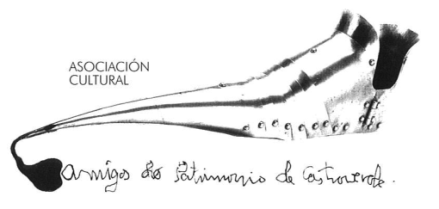 Asociación Amigos do Patrimonio de CastroverdeCIF 27.329.226; Nº Insc. 8993Travesía de Montecubeiro, 38 - 27120 Castroverde – LugoTlf. 659 52 39 60http://amigosdopatrimoniodecastroverde.gal/https://www.facebook.com/Amigos-do-Patrimonio-de-Castroverde-103486095439324Enderezo electrónico: amigospatrimoniodecastroverde@gmail.com